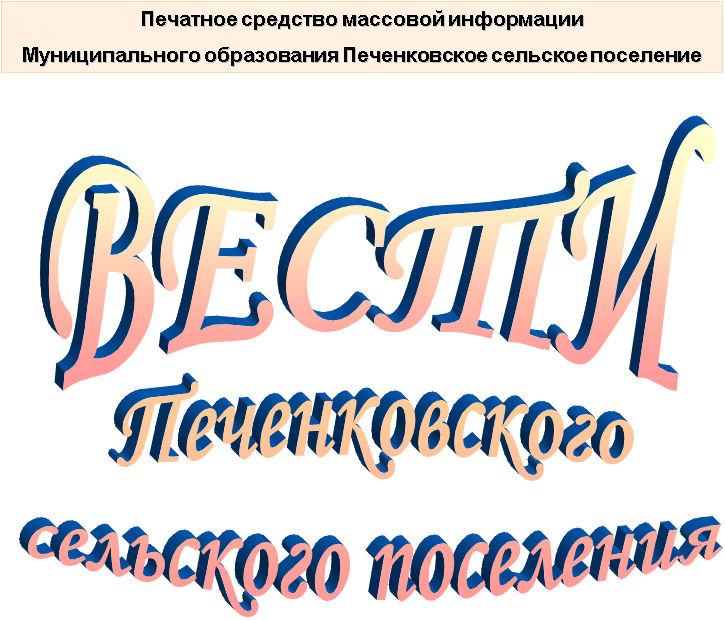                                                      АДМИНИСТРАЦИЯ                      ПЕЧЕНКОВСКОГО СЕЛЬСКОГО  ПОСЕЛЕНИЯПОСТАНОВЛЕНИЕ               от  21.04.2021    № 20Об определении схемы размещения мест (площадок) накопления твердых коммунальных отходов и ведении реестра мест (площадок) накопления твердых коммунальных отходов в муниципальном образовании Печенковское сельское поселениеВ соответствии с ч.1, ч.3 ст.8 Федерального закона от 24.06.1998 №89-ФЗ «Об отходах производства и потребления», п.18 ч.1, ч.3 ст.14 Федерального закона от 06.10.2003 №131-ФЗ «Об общих принципах организации местного самоуправления в Российской Федерации», постановлением Правительства РФ от 31.08.2018 №1039 «Об утверждении Правил обустройства мест (площадок) накопления твердых коммунальных отходов и ведения их реестра», законом Смоленской области от 30.10.2014 №141-з «О закреплении за сельскими поселениями Смоленской области отдельных вопросов местного значения»,  Уставом муниципального образования Печенковское сельское поселение Администрация Печенковского  сельского поселения ПОСТАНОВЛЯЕТ:1.Утвердить Реестр мест (площадок) накопления твердых коммунальных отходов в муниципальном образовании Печенковское сельское поселение согласно Приложению №1.2. Определить Схему размещения мест (площадок) накопления твердых коммунальных отходов в муниципальном образовании Печенковское сельское поселение согласно Приложению №2.Установить, что Схема размещения мест (площадок) накопления твердых коммунальных отходов в муниципальном образовании Печенковское сельское поселение является составной частью Реестра мест (площадок) накопления твердых коммунальных отходов в муниципальном образовании Печенковское сельское поселение3. Настоящее  постановление вступает в силу со дня его подписания Главой муниципального образования Печенковское сельское поселение, подлежит    обнародованию в местах, предназначенных для обнародования нормативных   правовых актов, официальному опубликованию в печатном средстве массовой  информации муниципального образования Печенковское сельское поселение «Вести Печенковского сельского поселения» и размещению на официальном сайте в информационно-телекоммуникационной сети «Интернет».Глава муниципального образованияПеченковское сельское поселение                                                             Р.Н. Свисто                                                                                                                Приложение №1                                                                        к постановлению  Администрации Печенковского сельского  поселенияот 21.04.2021 №20Реестр мест (площадок) накопления твердых коммунальных отходов в муниципальном образовании Печенковское сельское поселения                                                                                                                          Приложение №2                                                                                                    к постановлению  АдминистрацииПеченковского сельского  поселенияот 21.04.2021  №20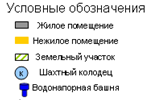 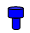                                                                       СОВЕТ ДЕПУТАТОВ                                 ПЕЧЕНКОВСКОГО СЕЛЬСКОГО  ПОСЕЛЕНИЯ                                                                РЕШЕНИЕ                         от  21.04.2021  № 8   О внесении изменений и дополнений в решение Совета депутатов Печенковского сельского поселения от 25.12.2020 №34 «О бюджете муниципального образования Печенковское сельское поселение на 2021 год и на плановый период 2022 и 2023 годов» (в редакции решения Совета депутатов Печенковского сельского поселения от 23.03.2021 №4)Заслушав и обсудив информацию главного специалиста Архиповой О.Д. «О внесении изменений и дополнений в решение Совета депутатов Печенковского сельского поселения от 25.12.2020 №34 «О бюджете муниципального образования Печенковское сельское поселение на 2021 год и на плановый период 2022 и 2023 годов» (в редакции решения Совета депутатов Печенковского сельского поселения от 23.03.2021 №4),  Совет депутатов Печенковского сельского поселения   РЕШИЛ: 1.Внести в решение Совета депутатов Печенковского сельского поселения от 25.12.2020 №34 «О бюджете муниципального образования Печенковское сельское поселение на 2021 год и на плановый период 2022 и 2023 годов» (в редакции решения Совета депутатов Печенковского сельского поселения от 23.03.2021 №4), следующие изменения:1) пункт 1 Статьи 1 изложить в следующей редакции:«Статья 1.1.  Утвердить основные характеристики бюджета муниципального образования Печенковское сельское поселение на 2021 год  (далее по тексту «местный бюджет»):1) общий объем доходов местного бюджета в сумме 9256,7 тыс. рублей,в том числе объем безвозмездных поступлений в сумме 7600,0 тыс. рублей, из которых  объем получаемых межбюджетных трансфертов в сумме 7600,0 тыс. рублей;2) общий объем расходов местного бюджета в сумме 10156,7 тыс. рублей;3) дефицит местного бюджета в сумме  900,00 тыс. рублей» что составляет 54,3% от утвержденного общего годового объема доходов местного бюджета без учета утвержденного объема безвозмездных поступлений».2)   в Статье 10 пункт 1 цифру «3761,4» заменить цифрой «3775,4»3)   в Статье 16 цифру «5070,3» заменить цифрой «5984,3»4)   в Статье 21 цифру «9242,7» заменить цифрой «10156,7»5) приложение 1 изложить в следующей редакции:                                                                                                Приложение   1            к  решению Совета  депутатов Печенковского сельского поселения  «О бюджете муниципального   образования Печенковское сельское  поселение на 2021 год и на плановый    период 2022 и 2023 годов» от 25.12.2020   № 34 (в редакции решения Совета депутатов Печенковского сельского поселения  от  23.03.2021 № 4)                                  Источники финансирования дефицита местного бюджета на 2021 год                                                                                                             (тыс. рублей)6) в приложении 7 в строках:цифру «7586,0» заменить цифрой «7600,0»дополнить строками следующего содержания:7) в приложении 9 в строке:                                                   цифру «5326,2» заменить цифрой «6226,2»в строке:цифру «4220,4» заменить цифрой «5120,4»в строкахцифру «1241,3» заменить цифрой «2141,3»в строкецифру «1120,1» заменить цифрой «1134,1»в строкахцифру «1036,9» заменить цифрой «1050,9»дополнить строками следующего содержания:8) в приложении 11 в строках:                                                                                                                                                                                                                                                                                                                                                                                                                                                   в строках:цифру «1036,9» заменить цифрой  «1050,9»дополнить строками следующего содержания:в строкахцифру «4220,4» заменить цифрой «5120,4»в строкахцифру «1241,3» заменить цифрой «2141,3»9) в приложении 13   в строкахцифры « 9242,,7»; «5326,2» заменить цифрами «10156,7»; «6226,2»в строках:цифру «4220,4» заменить цифрой «5120,4»в строкахцифру «1241,3» заменить цифрой «2141,3»в строкецифру «1120,1» заменить цифрой «1134,1»в строкахцифру «1036,9» заменить цифрой  «1050,9»дополнить строками следующего содержания:10) в приложении 15 в строках:цифру «1036,9» заменить цифрой  «1050,9»дополнить строками следующего содержания:в строкахцифру «4220,4» заменить цифрой «5120,4»в строкахцифру «1241,3» заменить цифрой «2141,3»        2. Данное решение вступает в силу со дня его подписания Главой муниципального образования Печенковское сельское поселение  и подлежит опубликованию в печатном средстве массовой информации муниципального образования Печенковское сельское поселение «Вести Печенковского сельского поселения».Глава муниципального образованияПеченковское сельское поселение                                                                Р.Н.Свисто№п/пДанные о нахождении мест (площадок) накопления ТКОДанные о технических характеристиках мест (площадок) накопления ТКОДанные о собственниках мест (площадок) накопления ТКОДанные об источниках образования твердых коммунальных отходов, которые складируются в местах (на площадках) накопления1Смоленская область, Велижский район, д. Погорелье, ул. Полевая, д.2покрытие – железобетонная плита;площадь - 4.5 кв.м.;количество размещенных контейнеров (бункеров) - нет;количество планируемых к размещению контейнеров (бункеров) 2;объем размещенных контейнеров (бункеров) - нет м³ ;объем планируемых к размещению контейнеров (бункеров) - 0.75м³ муниципальное образование Печенковское сельское поселение, от имени собственника выступает:Администрация Печенковского сельского поселения;адрес: 216286, Смоленская обл, Велижский р-н, д.Печенки, ул.Центральная, д.11;ОГРН: 10567459984291.Дома индивидуальной жилой застройки, расположенные:- ул.Полевая- ул.Центральнаяс № 1 по №24;ул. Сиреневая.2.Здание Администрации Печенковского сельского поселения2Смоленская область, Велижский район, д. Погорелье, ул. Первомайская, д.1покрытие – железобетонная плита;площадь - 4.5 кв.м.;количество размещенных контейнеров (бункеров) - нет ;количество планируемых к размещению контейнеров (бункеров) 2;объем размещенных контейнеров (бункеров) - нет м³ ;объем планируемых к размещению контейнеров (бункеров) - 0.75м³1.Дома индивидуальной жилой застройки, расположенные:- ул.Первомайская;- ул.Центральнаяс № 19 по №34;ул. Цветочная.2.Здание магазина;3. Административное здание.3Смоленская область, Велижский район, д. Погорелье, ул. Школьная, д.2покрытие – железобетонная плита;площадь - 4.5 кв.м.;количество размещенных контейнеров (бункеров) - нет ;количество планируемых к размещению контейнеров (бункеров) 2;объем размещенных контейнеров (бункеров) - нет м³ ;объем планируемых к размещению контейнеров (бункеров) - 0.75м³1.Дома индивидуальной жилой застройки, расположенные:- ул.Школьная;- ул.Заречная;2.Здание Погорельской ОШКодНаименование кода группы, подгруппы, статьи, вида источника финансирования дефицитов бюджетов, кода классификации операций сектора государственного управления, относящихся к источникам финансирования дефицитов бюджетовСумма12301 00 00 00 00 0000 000ИСТОЧНИКИ ВНУТРЕННЕГО ФИНАНСИРОВАНИЯ ДЕФИЦИТОВ БЮДЖЕТОВ900,001 02 00 00 00 0000 000Кредиты кредитных организаций в валюте Российской Федерации001 02 00 00 00 0000 700Привлечение кредитов от кредитных организаций в валюте Российской Федерации001 02 00 00 10 0000 710Привлечение кредитов от кредитных организаций бюджетами сельских поселений в валюте Российской Федерации001 02 00 00 00 0000 800Погашение кредитов, предоставленных кредитными организациями в валюте Российской Федерации001 02 00 00 10 0000 810Погашение бюджетами сельских поселений кредитов от кредитных организаций в валюте Российской Федерации001 03 00 00 00 0000 000Бюджетные кредиты из других бюджетов бюджетной системы Российской Федерации001 03 01 00 00 0000 000Бюджетные кредиты из других бюджетов бюджетной системы Российской Федерации в валюте Российской Федерации001 03 01 00 00 0000 700Привлечение бюджетных кредитов из других бюджетов бюджетной системы Российской Федерации в валюте Российской Федерации001 03 01 00 10 0000 710Привлечение кредитов из других бюджетов бюджетной системы Российской Федерации бюджетами сельских поселений в валюте Российской Федерации001 03 01 00 00 0000 800Погашение бюджетных кредитов, полученных из других бюджетов бюджетной системы Российской Федерации в валюте Российской Федерации001 03 01 00 10 0000 810Погашение бюджетами сельских поселений кредитов из других бюджетов бюджетной системы Российской Федерации в валюте Российской Федерации001 05 00 00 00 0000 000Изменение остатков средств на счетах по учету средств бюджетов900,001 05 00 00 00 0000 500Увеличение остатков средств бюджетов-9256,701 05 02 00 00 0000 500Увеличение прочих остатков средств бюджетов-9256,701 05 02 01 00 0000 510Увеличение прочих остатков денежных средств бюджетов-9256,701 05 02 01 10 0000 510Увеличение прочих остатков денежных средств бюджетов сельских поселений-9256,701 05 00 00 00 0000 600Уменьшение остатков средств бюджетов10156,701 05 02 00 00 0000 600Уменьшение прочих остатков средств бюджетов10156,701 05 02 01 00 0000 610Уменьшение прочих остатков денежных средств бюджетов10156,701 05 02 01 10 0000 610Уменьшение прочих остатков денежных средств бюджетов сельских поселений10156,72 00 00000 00 0000 000БЕЗВОЗМЕЗДНЫЕ ПОСТУПЛЕНИЯ7586,02 02 00000 00 0000 000Безвозмездные поступления от других бюджетов бюджетной системы Российской Федерации7586,02 02 40000 00 0000 150Иные межбюджетные трансферты14,02 02 40014 00 0000 150Межбюджетные трансферты, передаваемые бюджетам муниципальных образований на осуществление части полномочий по решению вопросов местного значения в соответствии с заключенными соглашениями14,02 02 40014 10 0000 150Межбюджетные трансферты, передаваемые бюджетам сельских поселений из бюджетов муниципальных районов на осуществление части полномочий по решению вопросов местного значения в соответствии с заключенными соглашениями14,0Общегосударственные вопросы015326,2Функционирование Правительства Российской Федерации, высших исполнительных органов государственной власти субъектов Российской Федерации, местных администраций 01044220,4Обеспечение деятельности высших исполнительных органов государственной власти субъектов Российской Федерации, местных администраций010477 0 00 000004220,4Расходы на обеспечение деятельности высших исполнительных органов государственной власти субъектов Российской Федерации, местных администраций010477 2 00 000004220,4Расходы на обеспечение функций  органов местного самоуправления010477 2 00 001404220,4Закупка товаров, работ и услуг для  обеспечения государственных (муниципальных) нужд010477 2 00 001402001241,3Иные закупки товаров, работ и  услуг для обеспечения государственных (муниципальных) нужд010477 2 00 001402401241,3Национальная экономика041120,1Дорожное хозяйство (дорожные фонды)04091036,9Муниципальная программа «Развитие улично-дорожной сети и объектов благоустройства на территории муниципального образования Печенковское сельское поселение на 2020-2024 годы»040914 0 00 000001036,9Основное мероприятие (вне подпрограмм)040914 Я 00 000001036,9Основное мероприятие «Дорожная деятельность в отношении автомобильных дорог местного значения вне границ населенных пунктов  на территории муниципального образования Печенковское сельское поселение»040914 Я 03 0000014,0Расходы за счет межбюджетных трансфертов из бюджета муниципального района в бюджеты сельских поселений на осуществление дорожной деятельности в отношении дорог местного значения вне границ населенных пунктов на территории сельских поселений в соответствии с заключенными соглашениями040914 Я 03 Д191014,0Закупка товаров, работ и услуг для  обеспечения государственных (муниципальных) нужд040914 Я 03 Д191020014,0Иные закупки товаров, работ и  услуг для обеспечения государственных (муниципальных) нужд040914 Я 03 Д191024014,0Муниципальная программа «Развитие улично-дорожной сети и объектов благоустройства на территории муниципального образования Печенковское сельское поселение на 2020-2024 годы»14 0 00 000001036,9Основное мероприятие (вне подпрограмм)14 Я 00 000001036,9Основное мероприятие «Дорожная деятельность в отношении автомобильных дорог местного значения вне границ населенных пунктов  на территории муниципального образования Печенковское сельское поселение»14 Я 03 0000014,0Расходы за счет межбюджетных трансфертов из бюджета муниципального района в бюджеты сельских поселений на осуществление дорожной деятельности в отношении дорог местного значения вне границ населенных пунктов на территории сельских поселений в соответствии с заключенными соглашениями14 Я 03 Д191014,0Закупка товаров, работ и услуг для  обеспечения государственных (муниципальных) нужд14 Я 03 Д191020014,0Иные закупки товаров, работ и  услуг для обеспечения государственных (муниципальных) нужд14 Я 03 Д191024014,0Обеспечение деятельности высших исполнительных органов государственной власти субъектов Российской Федерации, местных администраций77 0 00 000004220,4Расходы на обеспечение деятельности высших исполнительных органов государственной власти субъектов Российской Федерации, местных администраций77 2 00 000004220,4Расходы на обеспечение функций  органов местного самоуправления77 2 00 001404220,4Закупка товаров, работ и услуг для обеспечения государственных (муниципальных) нужд77 2 00 001402001241,3Иные закупки товаров, работ и  услуг для обеспечения государственных (муниципальных) нужд77 2 00 001402401241,3Администрация Печенковского сельского поселения9139242,7Общегосударственные вопросы913015326,2Функционирование Правительства Российской Федерации, высших исполнительных органов государственной власти субъектов Российской Федерации, местных администраций 91301044220,4Обеспечение деятельности высших исполнительных органов государственной власти субъектов Российской Федерации, местных администраций913010477 0 00 000004220,4Расходы на обеспечение деятельности высших исполнительных органов государственной власти субъектов Российской Федерации, местных администраций913010477 2 00 000004220,4Расходы на обеспечение функций  органов местного самоуправления913010477 2 00 001404220,4Закупка товаров, работ и услуг для  обеспечения государственных (муниципальных) нужд913010477 2 00 001402001241,3Иные закупки товаров, работ и  услуг для обеспечения государственных (муниципальных) нужд913010477 2 00 001402401241,3Национальная экономика913041120,1Дорожное хозяйство (дорожные фонды)91304091036,9Муниципальная программа «Развитие улично-дорожной сети и объектов благоустройства на территории муниципального образования Печенковское сельское поселение на 2020-2024 годы»913040914 0 00 000001036,9Основное мероприятие (вне подпрограмм)913040914 Я 00 000001036,9Основное мероприятие «Дорожная деятельность в отношении автомобильных дорог местного значения вне границ населенных пунктов на территории муниципального образования Печенковское сельское поселение»913040914 Я 03 0000014,0Расходы за счет межбюджетных трансфертов из бюджета муниципального района в бюджеты сельских поселений на осуществление дорожной деятельности в отношении дорог местного значения вне границ населенных пунктов на территории сельских поселений в соответствии с заключенными соглашениями913040914 Я 03 Д191014,0Закупка товаров, работ и услуг для  обеспечения государственных (муниципальных) нужд913040914 Я 03 Д191020014,0Иные закупки товаров, работ и  услуг для обеспечения государственных (муниципальных) нужд913040914 Я 03 Д191024014,0Муниципальная программа «Развитие улично-дорожной сети и объектов благоустройства на территории муниципального образования Печенковское сельское поселение на 2020-2024 годы»14 0 00 000001036,9Основное мероприятие (вне подпрограмм)14 Я 00 000001036,9Основное мероприятие «Дорожная деятельность в отношении автомобильных дорог местного значения вне границ населенных пунктов на территории муниципального образования Печенковское сельское поселение»14 Я 03 0000014,0Расходы за счет межбюджетных трансфертов из бюджета муниципального района в бюджеты сельских поселений на осуществление дорожной деятельности в отношении дорог местного значения вне границ населенных пунктов на территории сельских поселений в соответствии с заключенными соглашениями14 Я 03 Д191014,0Администрация Печенковского сельского поселения14 Я 03 Д191091314,0Национальная экономика14 Я 03 Д19109130414,0Дорожное хозяйство (дорожные фонды)14 Я 03 Д1910913040914,0Закупка товаров, работ и услуг для обеспечения государственных (муниципальных) нужд14 Я 03 Д1910913040920014,0Иные закупки товаров, работ и  услуг для обеспечения государственных (муниципальных) нужд14 Я 03 Д1910913040924014,0Обеспечение деятельности высших исполнительных органов государственной власти субъектов Российской Федерации, местных администраций77 0 00 000004220,4Расходы на обеспечение деятельности высших исполнительных органов государственной власти субъектов Российской Федерации, местных администраций77 2 00 000004220,4Расходы на обеспечение функций  органов местного самоуправления77 2 00 001404220,4Администрация Печенковского сельского поселения77 2 00 001409134220,4Общегосударственные вопросы77 2 00 00140913014220,4Функционирование Правительства Российской Федерации, высших исполнительных органов государственной власти субъектов Российской Федерации, местных администраций77 2 00 0014091301044220,4Закупка товаров, работ и услуг для  обеспечения государственных (муниципальных) нужд77 2 00 0014091301042001241,3Иные закупки товаров, работ и  услуг для обеспечения государственных (муниципальных) нужд77 2 00 0014091301042401241,3Печатное средство массовой информации «Вести Печенковского сельского поселения» № 6(116) 21 апреля 2021 года.Тираж 10 экз. Распространяется бесплатноУчредители:Совет депутатов  Печенковского сельского поселения, Администрация  Печенковского сельского поселенияНаш адрес:216286 Смоленская область. Велижский район д. ПеченкиТелефон- 8(48132)2-53-47;  Факс- 8(48132)2-53-47E-mail: pechenki@rambler.ruНомер подготовили: Свисто Р.Н., Захарова А.Н..Номер подготовили: Свисто Р.Н., Захарова А.Н..Номер подготовили: Свисто Р.Н., Захарова А.Н..